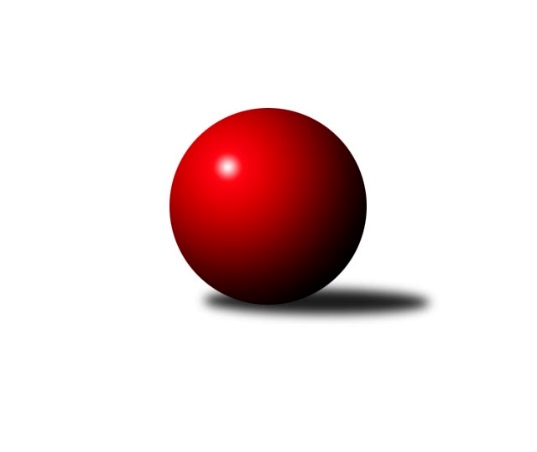 Č.20Ročník 2009/2010	27.2.2010Nejlepšího výkonu v tomto kole: 2689 dosáhlo družstvo: TJ Sokol Chvalíkovice ˝A˝Severomoravská divize 2009/2010Výsledky 20. kolaSouhrnný přehled výsledků:TJ Sokol Sedlnice ˝A˝	- HKK Olomouc ˝B˝	6:10	2576:2593		27.2.TJ Kovohutě Břidličná ˝A˝	- TJ  Krnov ˝B˝	10:6	2468:2388		27.2.KK Hranice ˝A˝	- TJ  Odry ˝A˝	6:10	2367:2421		27.2.SKK Ostrava ˝A˝	- TJ Tatran Litovel ˝A˝	10:6	2489:2465		27.2.KK Minerva Opava ˝A˝	- TJ VOKD Poruba ˝A˝	12:4	2595:2573		27.2.KK Šumperk ˝B˝	- TJ Horní Benešov ˝B˝	6:10	2652:2672		27.2.Sokol Přemyslovice ˝B˝	- TJ Sokol Chvalíkovice ˝A˝	2:14	2546:2689		27.2.Tabulka družstev:	1.	KK Minerva Opava ˝A˝	20	13	4	3	213 : 107 	 	 2540	30	2.	HKK Olomouc ˝B˝	20	13	3	4	189 : 131 	 	 2538	29	3.	TJ Kovohutě Břidličná ˝A˝	20	12	1	7	182 : 138 	 	 2513	25	4.	TJ Sokol Chvalíkovice ˝A˝	20	12	0	8	181 : 139 	 	 2542	24	5.	TJ Tatran Litovel ˝A˝	20	10	3	7	178 : 142 	 	 2526	23	6.	TJ VOKD Poruba ˝A˝	20	11	0	9	176 : 144 	 	 2521	22	7.	KK Hranice ˝A˝	20	9	3	8	167 : 153 	 	 2517	21	8.	SKK Ostrava ˝A˝	20	9	1	10	157 : 163 	 	 2517	19	9.	TJ  Odry ˝A˝	20	8	3	9	152 : 168 	 	 2507	19	10.	TJ Sokol Sedlnice ˝A˝	20	9	0	11	139 : 181 	 	 2495	18	11.	TJ  Krnov ˝B˝	20	7	1	12	137 : 183 	 	 2447	15	12.	Sokol Přemyslovice ˝B˝	20	6	0	14	127 : 193 	 	 2475	12	13.	KK Šumperk ˝B˝	20	5	2	13	116 : 204 	 	 2485	12	14.	TJ Horní Benešov ˝B˝	20	5	1	14	126 : 194 	 	 2493	11Podrobné výsledky kola:	 TJ Sokol Sedlnice ˝A˝	2576	6:10	2593	HKK Olomouc ˝B˝	Jan Stuchlík	 	 213 	 221 		434 	 2:0 	 427 	 	215 	 212		Josef Šrámek	Miroslav Mikulský	 	 221 	 199 		420 	 0:2 	 478 	 	235 	 243		Leopold Jašek	Břetislav Mrkvica	 	 221 	 200 		421 	 2:0 	 389 	 	209 	 180		Svatopluk Hopjan	Rostislav Kletenský	 	 217 	 220 		437 	 2:0 	 411 	 	200 	 211		Josef Čapka	Jaroslav Chvostek	 	 202 	 215 		417 	 0:2 	 439 	 	220 	 219		Jiří Kropáč	Ivo Stuchlík	 	 211 	 236 		447 	 0:2 	 449 	 	204 	 245		Marian Hošekrozhodčí: Nejlepší výkon utkání: 478 - Leopold Jašek	 TJ Kovohutě Břidličná ˝A˝	2468	10:6	2388	TJ  Krnov ˝B˝	Jiří Forcek	 	 222 	 210 		432 	 2:0 	 415 	 	194 	 221		Petr Vaněk	Čestmír Řepka	 	 206 	 204 		410 	 2:0 	 356 	 	193 	 163		Martin Weiss	Jan Doseděl	 	 212 	 206 		418 	 0:2 	 423 	 	228 	 195		Miroslav Šupák	Jiří Večeřa	 	 182 	 223 		405 	 2:0 	 364 	 	184 	 180		Vladimír Vavrečka	Tomáš Fiury	 	 162 	 208 		370 	 0:2 	 396 	 	186 	 210		František Vícha	Jiří Procházka	 	 220 	 213 		433 	 0:2 	 434 	 	213 	 221		Pavel Jalůvkarozhodčí: Nejlepší výkon utkání: 434 - Pavel Jalůvka	 KK Hranice ˝A˝	2367	6:10	2421	TJ  Odry ˝A˝	Jiří Terrich	 	 185 	 194 		379 	 2:0 	 376 	 	190 	 186		Stanislav Ovšák	Vladimír Hudec	 	 201 	 203 		404 	 2:0 	 397 	 	197 	 200		Jan Šebek	Petr  Pavelka st	 	 188 	 208 		396 	 2:0 	 368 	 	163 	 205		Miroslav Dimidenko	Kamil Bartoš	 	 199 	 180 		379 	 0:2 	 399 	 	197 	 202		Jaroslav Lušovský	Petr  Pavelka ml	 	 208 	 190 		398 	 0:2 	 447 	 	224 	 223		Karel Chlevišťan	Karel Pitrun	 	 226 	 185 		411 	 0:2 	 434 	 	200 	 234		Petr Dvorskýrozhodčí: Nejlepší výkon utkání: 447 - Karel Chlevišťan	 SKK Ostrava ˝A˝	2489	10:6	2465	TJ Tatran Litovel ˝A˝	Miroslav Složil	 	 228 	 191 		419 	 0:2 	 430 	 	199 	 231		Stanislav Brosinger	František Deingruber	 	 213 	 215 		428 	 2:0 	 363 	 	193 	 170		František Baleka	Jan Polášek	 	 194 	 186 		380 	 0:2 	 439 	 	226 	 213		Jiří Čamek	Zdeněk Kuna	 	 199 	 229 		428 	 2:0 	 408 	 	205 	 203		Jiří Kráčmar	Jiří Trnka	 	 198 	 215 		413 	 2:0 	 389 	 	198 	 191		Kamil Axman	Libor Tkáč	 	 220 	 201 		421 	 0:2 	 436 	 	230 	 206		Miroslav Talášekrozhodčí: Nejlepší výkon utkání: 439 - Jiří Čamek	 KK Minerva Opava ˝A˝	2595	12:4	2573	TJ VOKD Poruba ˝A˝	Zdeněk Chlopčík	 	 217 	 217 		434 	 2:0 	 426 	 	208 	 218		Petr Basta	Pavel Martinec	 	 223 	 212 		435 	 2:0 	 406 	 	208 	 198		Jan Mika	Stanislav Brokl	 	 210 	 201 		411 	 0:2 	 432 	 	229 	 203		Ladislav Mika	Aleš Fischer	 	 213 	 239 		452 	 2:0 	 413 	 	198 	 215		Ivo Marek	Luděk Slanina	 	 213 	 214 		427 	 0:2 	 470 	 	218 	 252		Petr Brablec	Vladimír Heiser	 	 221 	 215 		436 	 2:0 	 426 	 	210 	 216		Rostislav Barešrozhodčí: Nejlepší výkon utkání: 470 - Petr Brablec	 KK Šumperk ˝B˝	2652	6:10	2672	TJ Horní Benešov ˝B˝	Milan Vymazal	 	 222 	 227 		449 	 2:0 	 442 	 	203 	 239		Vladislav Pečinka	Pavel Heinisch	 	 202 	 241 		443 	 2:0 	 405 	 	221 	 184		Michal Rašťák	Gustav Vojtek	 	 222 	 236 		458 	 2:0 	 403 	 	181 	 222		Zbyněk Černý	Jan Semrád	 	 225 	 201 		426 	 0:2 	 477 	 	239 	 238		Michael Dostál	Petr Matějka	 	 191 	 240 		431 	 0:2 	 455 	 	226 	 229		Zdeněk Černý	Jaroslav Vymazal	 	 225 	 220 		445 	 0:2 	 490 	 	225 	 265		Tomáš Černýrozhodčí: Nejlepší výkon utkání: 490 - Tomáš Černý	 Sokol Přemyslovice ˝B˝	2546	2:14	2689	TJ Sokol Chvalíkovice ˝A˝	Milan Kolář	 	 207 	 193 		400 	 0:2 	 453 	 	215 	 238		David Hendrych	Zdeněk Peč	 	 200 	 218 		418 	 0:2 	 456 	 	232 	 224		Marek Hynar	Jiří Šoupal	 	 210 	 217 		427 	 0:2 	 436 	 	217 	 219		Josef Hendrych	Eduard Tomek	 	 226 	 237 		463 	 2:0 	 423 	 	212 	 211		Jakub Hendrych	Jan Sedláček	 	 219 	 202 		421 	 0:2 	 473 	 	264 	 209		Martin Šumník	Zdeněk Grulich	 	 210 	 207 		417 	 0:2 	 448 	 	228 	 220		Vladimír Valentarozhodčí: Nejlepší výkon utkání: 473 - Martin ŠumníkPořadí jednotlivců:	jméno hráče	družstvo	celkem	plné	dorážka	chyby	poměr kuž.	Maximum	1.	Tomáš Černý 	TJ Horní Benešov ˝B˝	441.66	297.9	143.8	4.7	11/11	(490)	2.	Vladimír Heiser 	KK Minerva Opava ˝A˝	440.42	300.4	140.0	3.1	9/11	(494)	3.	Luděk Slanina 	KK Minerva Opava ˝A˝	439.93	297.6	142.4	2.3	10/11	(463)	4.	Leopold Jašek 	HKK Olomouc ˝B˝	439.61	289.4	150.2	3.1	11/11	(489)	5.	Jiří Forcek 	TJ Kovohutě Břidličná ˝A˝	439.34	297.3	142.0	3.1	10/11	(487)	6.	Ivo Stuchlík 	TJ Sokol Sedlnice ˝A˝	437.52	294.6	142.9	2.2	10/11	(491)	7.	Jiří Trnka 	SKK Ostrava ˝A˝	432.42	288.1	144.3	2.6	9/11	(476)	8.	Petr  Pavelka st 	KK Hranice ˝A˝	432.10	292.1	140.0	3.7	11/11	(479)	9.	Jiří Kropáč 	HKK Olomouc ˝B˝	431.21	288.4	142.9	2.4	10/11	(483)	10.	Jaroslav Vymazal 	KK Šumperk ˝B˝	431.04	291.0	140.1	3.0	9/10	(482)	11.	Jiří Čamek 	TJ Tatran Litovel ˝A˝	430.91	293.6	137.3	4.0	10/11	(469)	12.	Radek Malíšek 	HKK Olomouc ˝B˝	430.83	295.6	135.3	3.0	8/11	(484)	13.	Josef Šrámek 	HKK Olomouc ˝B˝	429.94	288.1	141.9	3.7	10/11	(479)	14.	Stanislav Ovšák 	TJ  Odry ˝A˝	429.84	290.5	139.3	4.3	10/12	(491)	15.	Petr Brablec 	TJ VOKD Poruba ˝A˝	429.62	295.7	134.0	5.2	10/11	(497)	16.	Vladimír Valenta 	TJ Sokol Chvalíkovice ˝A˝	428.52	289.8	138.7	4.9	11/11	(449)	17.	Martin Šumník 	TJ Sokol Chvalíkovice ˝A˝	428.32	288.8	139.5	5.7	8/11	(473)	18.	Petr Dvorský 	TJ  Odry ˝A˝	427.74	292.6	135.2	3.9	12/12	(475)	19.	Petr Basta 	TJ VOKD Poruba ˝A˝	426.39	295.3	131.1	6.4	8/11	(463)	20.	Martin Skopal 	TJ VOKD Poruba ˝A˝	426.33	286.8	139.5	4.8	8/11	(470)	21.	Petr  Pavelka ml 	KK Hranice ˝A˝	426.09	292.7	133.4	4.2	11/11	(463)	22.	Karel Chlevišťan 	TJ  Odry ˝A˝	425.53	289.7	135.8	4.1	10/12	(498)	23.	Miroslav Talášek 	TJ Tatran Litovel ˝A˝	425.39	284.8	140.6	4.3	11/11	(461)	24.	Petr Matějka 	KK Šumperk ˝B˝	424.65	286.5	138.1	4.2	10/10	(475)	25.	Josef Hendrych 	TJ Sokol Chvalíkovice ˝A˝	424.40	290.7	133.7	4.5	10/11	(480)	26.	Zdeněk Kuna 	SKK Ostrava ˝A˝	424.10	288.1	136.0	5.0	8/11	(475)	27.	Čestmír Řepka 	TJ Kovohutě Břidličná ˝A˝	424.01	287.7	136.3	3.8	9/11	(458)	28.	Zdeněk Chlopčík 	KK Minerva Opava ˝A˝	423.60	289.5	134.1	5.8	10/11	(455)	29.	Jiří Procházka 	TJ Kovohutě Břidličná ˝A˝	423.55	290.9	132.6	5.3	10/11	(474)	30.	Zdeněk Černý 	TJ Horní Benešov ˝B˝	422.86	288.4	134.4	5.2	11/11	(482)	31.	Jakub Hendrych 	TJ Sokol Chvalíkovice ˝A˝	422.82	290.4	132.4	4.5	11/11	(440)	32.	Aleš Fischer 	KK Minerva Opava ˝A˝	421.78	284.4	137.3	4.9	8/11	(452)	33.	Eduard Tomek 	Sokol Přemyslovice ˝B˝	421.76	287.9	133.8	5.1	10/10	(473)	34.	Michal Strachota 	KK Šumperk ˝B˝	421.58	288.6	133.0	4.4	10/10	(454)	35.	Milan Zezulka 	TJ  Odry ˝A˝	420.89	293.5	127.4	6.2	9/12	(476)	36.	Miluše Rychová 	TJ  Krnov ˝B˝	420.48	291.5	128.9	6.3	10/12	(448)	37.	David Hendrych 	TJ Sokol Chvalíkovice ˝A˝	420.23	296.0	124.2	6.3	11/11	(453)	38.	Jan Stuchlík 	TJ Sokol Sedlnice ˝A˝	419.59	287.3	132.2	5.3	9/11	(466)	39.	Jiří Šoupal 	Sokol Přemyslovice ˝B˝	419.58	285.7	133.9	5.2	9/10	(452)	40.	Stanislav Brosinger 	TJ Tatran Litovel ˝A˝	419.45	287.0	132.4	5.8	11/11	(450)	41.	Miroslav Pytel 	SKK Ostrava ˝A˝	419.03	286.3	132.7	5.0	10/11	(464)	42.	Ladislav Mika 	TJ VOKD Poruba ˝A˝	418.60	292.2	126.4	5.8	9/11	(475)	43.	Miroslav Složil 	SKK Ostrava ˝A˝	417.92	290.2	127.7	6.4	11/11	(471)	44.	Karel Pitrun 	KK Hranice ˝A˝	417.77	285.7	132.1	5.3	11/11	(468)	45.	Kamil Bartoš 	KK Hranice ˝A˝	417.55	285.1	132.4	6.0	10/11	(453)	46.	Jiří Kráčmar 	TJ Tatran Litovel ˝A˝	416.69	287.1	129.6	4.6	10/11	(456)	47.	Stanislav Brejcha 	TJ Sokol Sedlnice ˝A˝	416.44	285.4	131.0	5.6	10/11	(446)	48.	Pavel Martinec 	KK Minerva Opava ˝A˝	415.64	284.7	130.9	4.8	9/11	(465)	49.	Miroslav Dimidenko 	TJ  Odry ˝A˝	415.51	285.7	129.8	5.8	12/12	(452)	50.	Ivo Marek 	TJ VOKD Poruba ˝A˝	415.34	286.3	129.0	6.1	10/11	(448)	51.	Vladimír Hudec 	KK Hranice ˝A˝	415.33	287.8	127.6	5.7	11/11	(457)	52.	Jiří Terrich 	KK Hranice ˝A˝	414.55	288.9	125.7	5.7	11/11	(447)	53.	Rostislav Bareš 	TJ VOKD Poruba ˝A˝	413.28	282.3	130.9	4.9	10/11	(445)	54.	Milan Sekanina 	HKK Olomouc ˝B˝	412.15	282.6	129.6	4.8	9/11	(459)	55.	Jan Holouš 	TJ  Krnov ˝B˝	412.10	285.4	126.7	6.3	10/12	(429)	56.	Rostislav Kletenský 	TJ Sokol Sedlnice ˝A˝	411.98	280.5	131.5	4.4	10/11	(467)	57.	Zbyněk Černý 	TJ Horní Benešov ˝B˝	411.72	289.2	122.5	5.7	11/11	(478)	58.	Zdeněk Grulich 	Sokol Přemyslovice ˝B˝	410.98	290.5	120.5	6.2	10/10	(465)	59.	František Baleka 	TJ Tatran Litovel ˝A˝	410.60	284.1	126.5	4.7	11/11	(455)	60.	Jiří Večeřa 	TJ Kovohutě Břidličná ˝A˝	410.55	283.2	127.3	5.3	8/11	(453)	61.	Jan Semrád 	KK Šumperk ˝B˝	410.26	288.6	121.7	6.9	8/10	(487)	62.	Břetislav Mrkvica 	TJ Sokol Sedlnice ˝A˝	409.51	279.8	129.7	6.2	10/11	(454)	63.	Zdeněk Peč 	Sokol Přemyslovice ˝B˝	409.48	288.9	120.6	7.0	10/10	(457)	64.	Josef Plšek 	KK Minerva Opava ˝A˝	409.30	282.9	126.4	6.2	10/11	(455)	65.	Milan Dvorský 	Sokol Přemyslovice ˝B˝	409.21	278.5	130.7	4.5	9/10	(470)	66.	Jan Polášek 	SKK Ostrava ˝A˝	408.66	286.6	122.1	5.1	10/11	(448)	67.	František Vícha 	TJ  Krnov ˝B˝	408.66	283.4	125.2	8.2	12/12	(452)	68.	Lukáš Sedláček 	Sokol Přemyslovice ˝B˝	408.55	288.3	120.3	6.0	7/10	(449)	69.	Miroslav Mikulský 	TJ Sokol Sedlnice ˝A˝	408.49	289.2	119.3	7.6	10/11	(441)	70.	Vladimír Vavrečka 	TJ  Krnov ˝B˝	407.63	278.8	128.8	5.7	9/12	(453)	71.	Jan Doseděl 	TJ Kovohutě Břidličná ˝A˝	407.55	283.4	124.1	5.0	11/11	(428)	72.	Vladislav Pečinka 	TJ Horní Benešov ˝B˝	406.22	281.4	124.8	6.7	9/11	(442)	73.	Jan Mika 	TJ VOKD Poruba ˝A˝	404.90	274.7	130.2	6.6	8/11	(438)	74.	Jan Šebek 	TJ  Odry ˝A˝	404.57	282.9	121.6	5.6	11/12	(451)	75.	Milan Vymazal 	KK Šumperk ˝B˝	399.43	280.7	118.7	6.9	7/10	(449)	76.	Gustav Vojtek 	KK Šumperk ˝B˝	399.23	272.8	126.4	6.6	8/10	(465)	77.	Stanislav Kopal 	TJ  Krnov ˝B˝	395.71	280.5	115.2	8.1	9/12	(411)	78.	Svatopluk Hopjan 	HKK Olomouc ˝B˝	389.94	277.2	112.8	8.2	8/11	(436)		Petr Rak 	TJ Horní Benešov ˝B˝	462.00	321.0	141.0	2.0	1/11	(462)		Radek Hejtman 	HKK Olomouc ˝B˝	458.00	308.0	150.0	3.0	1/11	(458)		Ladislav Mrakvia 	HKK Olomouc ˝B˝	456.00	315.0	141.0	7.0	1/11	(456)		Zdeněk Palyza 	KK Šumperk ˝B˝	453.00	298.0	155.0	2.0	1/10	(453)		Jakub Mokoš 	TJ Tatran Litovel ˝A˝	447.00	306.0	141.0	3.0	1/11	(447)		Petr Axman 	TJ Tatran Litovel ˝A˝	442.00	274.0	168.0	2.0	1/11	(442)		Pavel Heinisch 	KK Šumperk ˝B˝	440.50	294.9	145.6	5.0	3/10	(445)		Martin Jindra 	TJ Tatran Litovel ˝A˝	440.00	305.0	135.0	5.0	1/11	(440)		Roman Beinhauer 	TJ Sokol Chvalíkovice ˝A˝	437.83	291.3	146.5	2.0	3/11	(467)		Zdeněk Kment 	TJ Horní Benešov ˝B˝	437.50	293.0	144.5	4.5	1/11	(438)		Vojtěch Jurníček 	Sokol Přemyslovice ˝B˝	437.00	288.0	149.0	0.5	2/10	(454)		Kamil Axman 	TJ Tatran Litovel ˝A˝	436.33	295.0	141.4	4.3	6/11	(474)		Petr Kozák 	TJ Horní Benešov ˝B˝	435.33	295.7	139.7	4.3	3/11	(469)		Radek Grulich 	Sokol Přemyslovice ˝B˝	433.50	285.5	148.0	3.0	1/10	(442)		Radek Vícha 	KK Minerva Opava ˝A˝	432.00	297.0	135.0	4.5	2/11	(457)		Štefan Šatek 	TJ  Krnov ˝B˝	431.33	287.0	144.3	3.8	2/12	(450)		Michael Dostál 	TJ Horní Benešov ˝B˝	431.00	294.5	136.5	8.5	2/11	(477)		Marek Hynar 	TJ Sokol Chvalíkovice ˝A˝	430.39	294.7	135.7	4.0	7/11	(456)		Tomáš Fiury 	TJ Kovohutě Břidličná ˝A˝	429.95	295.5	134.4	3.6	7/11	(470)		Jaroslav Jedelský 	KK Šumperk ˝B˝	429.50	290.1	139.4	4.5	2/10	(479)		František Deingruber 	SKK Ostrava ˝A˝	429.33	286.7	142.7	3.7	3/11	(455)		Alexandr Rájoš 	KK Šumperk ˝B˝	427.50	286.0	141.5	5.0	1/10	(429)		Tomáš Truxa 	TJ Tatran Litovel ˝A˝	427.00	286.0	141.0	3.0	1/11	(427)		Petr Holas 	SKK Ostrava ˝A˝	426.35	292.1	134.3	3.3	7/11	(460)		Vladimír Trojek 	TJ VOKD Poruba ˝A˝	424.88	293.8	131.1	7.3	4/11	(442)		Pavel Buchta 	TJ  Krnov ˝B˝	424.00	288.0	136.0	8.0	1/12	(424)		Marian Hošek 	HKK Olomouc ˝B˝	423.92	285.4	138.5	3.3	4/11	(463)		Miroslav Šupák 	TJ  Krnov ˝B˝	422.15	282.8	139.4	3.4	5/12	(460)		Libor Tkáč 	SKK Ostrava ˝A˝	421.00	284.9	136.1	4.6	5/11	(448)		Michal Rašťák 	TJ Horní Benešov ˝B˝	419.60	287.7	131.9	6.5	5/11	(447)		Jan Sedláček 	Sokol Přemyslovice ˝B˝	417.20	287.0	130.3	5.7	4/10	(447)		Pavel Močár 	Sokol Přemyslovice ˝B˝	416.00	274.0	142.0	4.0	1/10	(416)		Josef Čapka 	HKK Olomouc ˝B˝	415.63	292.3	123.4	7.4	4/11	(456)		Stanislav Brokl 	KK Minerva Opava ˝A˝	414.91	288.7	126.2	6.6	5/11	(467)		Martin Juřica 	TJ Sokol Sedlnice ˝A˝	414.89	278.1	136.8	5.2	3/11	(459)		Leoš Řepka 	TJ Kovohutě Břidličná ˝A˝	413.26	285.1	128.1	4.5	7/11	(443)		Vojtěch Rozkopal 	TJ  Odry ˝A˝	412.00	290.0	122.0	6.0	1/12	(412)		Antonín Hendrych 	TJ Sokol Chvalíkovice ˝A˝	411.67	288.0	123.7	8.3	3/11	(436)		Petr Vaněk 	TJ  Krnov ˝B˝	410.50	279.7	130.8	6.3	6/12	(461)		Jaroslav Lušovský 	TJ  Odry ˝A˝	410.50	280.8	129.7	4.5	6/12	(463)		Petr Luzar 	KK Minerva Opava ˝A˝	409.25	285.5	123.8	6.0	4/11	(429)		Jaroslav Chvostek 	TJ Sokol Sedlnice ˝A˝	408.25	277.0	131.3	4.9	4/11	(441)		Martin Sedlář 	KK Šumperk ˝B˝	407.56	287.3	120.2	9.7	3/10	(439)		Pavel Gerlich 	SKK Ostrava ˝A˝	407.00	284.0	123.0	8.0	1/11	(407)		Jaroslav Lakomý 	TJ  Krnov ˝B˝	405.00	279.0	126.0	7.0	1/12	(405)		Miroslav Fric 	KK Šumperk ˝B˝	404.00	273.0	131.0	3.0	1/10	(404)		Vladimír Korta 	SKK Ostrava ˝A˝	403.87	278.3	125.5	5.7	5/11	(434)		Marek Bilíček 	TJ Horní Benešov ˝B˝	403.04	280.3	122.7	6.3	6/11	(442)		Miroslav Adámek 	KK Šumperk ˝B˝	403.00	288.0	115.0	10.0	1/10	(403)		Jiří Fiala 	TJ Tatran Litovel ˝A˝	402.50	285.5	117.0	6.5	2/11	(407)		Michal Blažek 	TJ Horní Benešov ˝B˝	401.50	286.0	115.5	9.5	2/11	(420)		Robert Kučerka 	TJ Horní Benešov ˝B˝	401.00	260.0	141.0	7.0	1/11	(401)		Miroslav Sigmund 	TJ Tatran Litovel ˝A˝	401.00	268.0	133.0	8.0	1/11	(401)		Petr Dankovič 	TJ Horní Benešov ˝B˝	401.00	268.5	132.5	2.5	2/11	(413)		Jiří Brož 	TJ  Odry ˝A˝	400.00	285.0	115.0	5.0	1/12	(400)		Milan Kolář 	Sokol Přemyslovice ˝B˝	400.00	294.0	106.0	8.0	1/10	(400)		Josef Suchan 	KK Šumperk ˝B˝	397.50	265.5	132.0	6.5	2/10	(418)		Marek Frydrych 	KK Hranice ˝A˝	397.00	294.0	103.0	12.0	1/11	(397)		Pavel Jalůvka 	TJ  Krnov ˝B˝	396.78	270.4	126.3	4.4	3/12	(434)		Vladimír Kostka 	TJ Sokol Chvalíkovice ˝A˝	395.08	275.9	119.2	8.6	5/11	(436)		Milan Karas 	TJ  Odry ˝A˝	394.00	276.0	118.0	5.0	1/12	(394)		František Habrman 	TJ Kovohutě Břidličná ˝A˝	394.00	280.0	114.0	11.0	1/11	(394)		Jiří Vrobel 	TJ Tatran Litovel ˝A˝	392.00	292.0	100.0	8.0	1/11	(392)		Anna Dosedělová 	TJ Kovohutě Břidličná ˝A˝	391.00	283.0	108.0	10.0	1/11	(391)		Radek Hendrych 	TJ Sokol Chvalíkovice ˝A˝	390.50	269.0	121.5	5.5	1/11	(403)		Zdeněk Fiury ml.  ml.	TJ Kovohutě Břidličná ˝A˝	389.00	255.0	134.0	2.0	1/11	(389)		Martin Weiss 	TJ  Krnov ˝B˝	387.90	271.0	116.9	9.5	5/12	(427)		Martin Chalupa 	KK Minerva Opava ˝A˝	385.00	273.0	112.0	10.0	1/11	(385)		Jan Lenhart 	KK Hranice ˝A˝	380.50	267.0	113.5	5.5	2/11	(404)		Jaroslav Doseděl 	TJ Kovohutě Břidličná ˝A˝	378.00	263.0	115.0	3.0	1/11	(378)		David Čulík 	TJ Tatran Litovel ˝A˝	378.00	284.0	94.0	10.0	1/11	(378)		Michal Vavrák 	TJ Horní Benešov ˝B˝	376.94	270.1	106.8	9.7	6/11	(423)		Petr Daranský 	TJ  Krnov ˝B˝	370.00	255.0	115.0	12.0	1/12	(370)		Ivo Mrhal  st.	TJ Kovohutě Břidličná ˝A˝	370.00	264.0	106.0	12.0	2/11	(385)		Dalibor Vinklar 	KK Hranice ˝A˝	358.00	279.0	79.0	14.0	1/11	(358)		Jaromír Čech 	TJ  Krnov ˝B˝	350.50	265.5	85.0	13.5	2/12	(360)		Jiří Kankovský 	Sokol Přemyslovice ˝B˝	340.00	252.0	88.0	17.0	1/10	(340)Sportovně technické informace:Starty náhradníků:registrační číslo	jméno a příjmení 	datum startu 	družstvo	číslo startu
Hráči dopsaní na soupisku:registrační číslo	jméno a příjmení 	datum startu 	družstvo	Program dalšího kola:21. kolo6.3.2010	so	9:00	HKK Olomouc ˝B˝ - KK Šumperk ˝B˝	6.3.2010	so	9:00	TJ VOKD Poruba ˝A˝ - SKK Ostrava ˝A˝	6.3.2010	so	9:00	TJ Tatran Litovel ˝A˝ - KK Hranice ˝A˝	6.3.2010	so	9:00	TJ  Odry ˝A˝ - TJ Kovohutě Břidličná ˝A˝	6.3.2010	so	9:00	TJ  Krnov ˝B˝ - TJ Sokol Sedlnice ˝A˝	6.3.2010	so	13:30	TJ Horní Benešov ˝B˝ - Sokol Přemyslovice ˝B˝	7.3.2010	ne	9:00	TJ Sokol Chvalíkovice ˝A˝ - KK Minerva Opava ˝A˝	Nejlepší šestka kola - absolutněNejlepší šestka kola - absolutněNejlepší šestka kola - absolutněNejlepší šestka kola - absolutněNejlepší šestka kola - dle průměru kuželenNejlepší šestka kola - dle průměru kuželenNejlepší šestka kola - dle průměru kuželenNejlepší šestka kola - dle průměru kuželenNejlepší šestka kola - dle průměru kuželenPočetJménoNázev týmuVýkonPočetJménoNázev týmuPrůměr (%)Výkon4xTomáš ČernýHorní Benešov B4903xLeopold JašekOlomouc B114.614784xLeopold JašekOlomouc B4782xPetr BrablecVOKD A111.154701xMichael DostálHorní Benešov B4774xTomáš ČernýHorní Benešov B111.14901xMartin ŠumníkChvalíkov. A4733xMartin ŠumníkChvalíkov. A110.314733xPetr BrablecVOKD A4704xKarel ChlevišťanTJ Odry110.054474xEduard TomekPřemyslov. B4631xMichael DostálHorní Benešov B108.16477